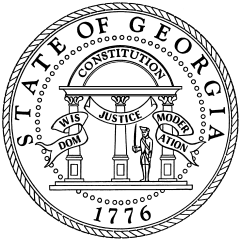 GEORGIA DEPARTMENT OF REVENUE 2023 DIRECTORYFor general information, taxpayer assistance or refund inquiry, you may call our Customer Contact Center at 1-877-423-6711.Georgia Department of Revenue WEBSITE: www.dor.ga.govTaxpayer Services DivisionDarcy Pyle, DirectorTaxpayer Services Division    	darcy.pyle@dor.ga.gov      	404-417-6634Iseeta Richardson, Assistant Director Customer Experience                                                       	iseeta.richardson@dor.ga.gov	404-417-4450Monique Williams, Assistant DirectorProcessing	monique.williams2@dor.ga.gov           404-724-7564 	Tax Practitioner/CPA Assistance                                      revenue.incometaxcpa@dor.ga.gov    404-417-2395	Compliance Division       	compliance@dor.ga.gov	404-417-6400Kerry Herndon, DirectorCompliance Division	kerry.herndon@dor.ga.gov       	404-417-6436Joel Gilbert, Assistant DirectorCompliance Division	joel.gilbert@dor.ga.gov	404-417-6491							 Jill Smith, Program Manager									 Regional Offices	jill.smith@dor.ga.gov	478-471-3550	Tiffany Powers, Program ManagerIndividual Tax Collections	tiffany.powers@dor.ga.gov	404-417-6635Audits Division	audits@dor.ga.gov 	404-417-6400Tommy Cooper, DirectorAudits Division	tommy.cooper@dor.ga.gov       	404-417-6263Denny Mwangi, Assistant DirectorIndividual Income Tax Audits	denny.mwangi@dor.ga.gov              	404-417-6307													 Office of Tax Policy	tax.policy@dor.ga.gov Amy Oneacre, Director	amy.oneacre@dor.ga.gov	404-417-6628Sales Tax PolicyKelsey Finn, Director	kelsey.finn1@dor.ga.gov 	470-543-5714Income Tax PolicyReporting Fraud:  https://dor.georgia.gov/fraud-referral-form